[Электронные торги] 29-08-2024 в 11:00 – Продажа легкового автомобиля VOLVO S80 (КУП «Могилёвский областной центр управления транспортом») Могилёвский филиал РУП «Институт недвижимости и оценки» извещает о проведении электронных торгов по продаже имущества, принадлежащего КУП «Могилёвский областной центр управления транспортом» на праве хозяйственного веденияМогилёвский филиал РУП «Институт недвижимости и оценки» извещает о проведении электронных торгов по продаже имущества, принадлежащего КУП «Могилёвский областной центр управления транспортом» на праве хозяйственного веденияЭлектронные торги состоятся 29.08.2024 в 11:00 на электронной торговой площадке GOSTORG.BYЭлектронные торги состоятся 29.08.2024 в 11:00 на электронной торговой площадке GOSTORG.BYЛот № 1Лот № 1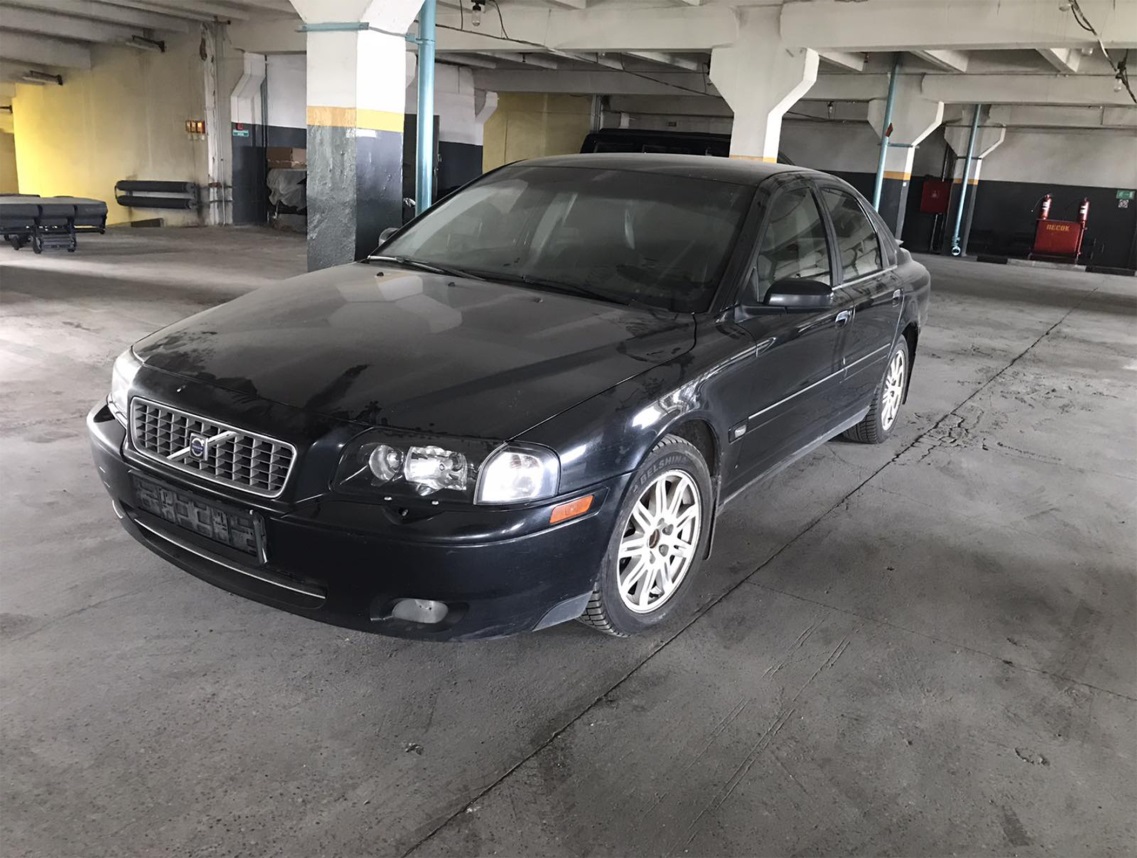 Легковой автомобиль VOLVO S80тип кузова - седан, VIN №YV1TS614961443994, год выпуска - 2006, цвет  - чёрныйМестоположениег. Могилев, ул. Якубовского, 24Обременения на объект продажиотсутствуютНачальная цена продажи13 811,47 (тринадцать тысяч восемьсот одиннадцать белорусских рублей 47 копеек) с учетом НДСШаг электронных торгов5%Сумма задатка 1 381,15 (одна тысяча триста восемьдесят один белорусский рубль 15 копеек)Реквизиты для перечисления задаткар/с BY85 BAPB 3012 7802 9001 0000 0000 в ОАО «Белагропромбанк» г. Минск, BIC BAPBBY2X.Получатель платежа РУП «Институт недвижимости и оценки», УНП 190055182/ ОКПО 37492021.Назначение платежа: задаток для участия в электронных торгах 29.08.2024 (Могилевский филиал РУП «Институт недвижимости и оценки»).Код назначения платежа – 40901 «Перечисление гарантийного взноса».Для внесения задатка через ЕРИП, выберите:-Прочие платежи-товары, работы, услуги-Минск-Институт недвижимости и оценки-выбираем услугу: -  задаток для участия в аукционе - номер заявки – это дата торгов и через дефис номер лота: например: 290824-1- ФИОДата и время окончания приема заявленийпо 27.08.2024 до 16.00Сведения о продавцеКоммунальное унитарное предприятие «Могилёвский областной центр управления транспортом», УНП 7902175216, г. Могилев, Гомельское шоссе, 55Д, тел. 8-0222-72-77-77, speczakup@mogcentr.byКонтактное лицо для показа объекта: Лаппо Вячеслав Леонидович (8-044-734-17-68)Организатор электронных торгов и оператор ЭТПМогилевский филиал РУП «Институт недвижимости и оценки» г. Могилев, ул. Первомайская, 77, к.351,352, 8-0222-72-41-14, +37529 624-26-25, +37529 550-09-56Электронный адрес ЭТПwww.gostorg.byПорядок регистрации на электронные торгиДля участия в торгах необходимо пройти 3 шага: первичная регистрация, регистрация на ЭТП, подача заявления на участие в торгах.ШАГ 1. Первичная регистрация- кликните иконку «Мой кабинет» в верхнем правом углу (в настоящее время доступна регистрация через электронную почту);- задайте логин, пароль и электронную почту пользователя;- кликните по кнопке «Регистрация» и перейдите на страницу «Мой кабинет». Дополнительно к Вам на почту поступит подтверждающее письмо.ШАГ 2. Регистрация на ЭТП- введите логин и пароль для входа в личный кабинет;- заполните данные на вкладке «Мои данные»;- кликните по кнопке «Сохранить и отправить». Ваши данные отправлены оператору ЭТП;- если заявитель является представителем юридического лица либо индивидуальным предпринимателем, после внесения и отправки данных в разделе «Мои данные» создайте компанию в разделе «Мои компании»;- кликните по кнопке «Сохранить и отправить». Ваши данные отправлены оператору ЭТП;- дождитесь уведомление от оператора ЭТП о прохождении модерации после рассмотрения заявки оператором ЭТП и ее принятия в установленном Регламентом ЭТП порядке.ШАГ 3. Подача заявления на участие в торгах- выберите интересующие Вас торги и ознакомьтесь с информацией о них;- кликните по кнопке «Участвовать в аукционе»;- заполните экранную форму заявления на участие в торгах;- внесите задаток и прикрепите чек об оплате;- примите условия соглашения о правах и обязанностях;- кликните по кнопке «Отправить заявку на участие в торгах»;- ожидайте уведомление оператора ЭТП о регистрации на торги;- участвуйте в торгах в назначенное время. Удачных торгов!Перечень документов для участия в торгах и требования к их оформлению указаны в п.п. 2.2.3 Регламента электронной торговой площадки «GOSTORG».Срок отказа от проведения торгов (дни)Организатор электронных торгов имеет право отказаться от проведения электронных торгов в любое время, но не позднее чем за три календарных дня до наступления даты их проведения.Условия аукциона1. Победитель электронных торгов либо единственный участник электронных торгов, выразивший согласие на приобретение предмета электронных торгов по начальной цене, увеличенной на пять процентов, (Претендент на покупку), - обязан подписать с Продавцом договор купли-продажи предмета электронных торгов в течение 10 (десяти) рабочих дней после утверждения протокола о результатах электронных торгов (после предъявления Продавцу копии платежных документов об оплате Организатору электронных торгов вознаграждения, а также стоимости услуг Оператора ЭТП).2. Победитель электронных торгов (Претендент на покупку) обязан оплатить стоимость приобретенного имущества в течение 30 (тридцати) календарных дней с даты заключения договора купли-продажи, за исключением оплаты стоимости приобретенного имущества в рассрочку. Рассрочка оплаты стоимости приобретенного имущества предоставляется по письменному заявлению Победителя электронных торгов (Претендента на покупку) в соответствии с законодательством.Имущество, проданное с рассрочкой оплаты, находится в залоге у Доверителя для обеспечения исполнения покупателем обязанности по оплате его цены в соответствии с заключенным договором купли-продажи. Передача имущества покупателю будет осуществляться после полной оплаты цены продажи объекта.3. Победитель электронных торгов (Претендент на покупку) обязан перечислить на расчетный счет Организатора торгов денежные средства в счет возмещения стоимости затрат на организацию и проведение электронных торгов в течение 10 (десяти) рабочих дней со дня проведения электронных торгов. 4. На Претендента на покупку распространяются правила и условия, установленные законодательством для Победителя электронных торгов.Порядок проведения электронных торгов определен:1) Положением о порядке проведения электронных торгов, утвержденным постановлением Совета Министров Республики Беларусь от 12 июля 2013 г. № 608 «О проведении электронных торгов».2) Регламентом ЭТП «GOSTORG»Порядок проведения электронных торгов определен:1) Положением о порядке проведения электронных торгов, утвержденным постановлением Совета Министров Республики Беларусь от 12 июля 2013 г. № 608 «О проведении электронных торгов».2) Регламентом ЭТП «GOSTORG»Размер штрафа, уплачиваемый участником электронных торгов и (или) их Победителем (Претендентом на покупку) в случаях, предусмотренных соглашением о правах, обязанностях и ответственности сторон в процессе подготовки и проведения электронных торгов, составляет 2 000,00 (две тысячи бел. руб 00 копеек).Размер штрафа, уплачиваемый участником электронных торгов и (или) их Победителем (Претендентом на покупку) в случаях, предусмотренных соглашением о правах, обязанностях и ответственности сторон в процессе подготовки и проведения электронных торгов, составляет 2 000,00 (две тысячи бел. руб 00 копеек).Для участия в электронных торгах приглашаются граждане, юридические лица и индивидуальные предприниматели Республики Беларусь, иностранные инвесторы.Сведения об участниках электронных торгов не подлежат разглашению.Для участия в электронных торгах приглашаются граждане, юридические лица и индивидуальные предприниматели Республики Беларусь, иностранные инвесторы.Сведения об участниках электронных торгов не подлежат разглашению.Извещение о проведении электронных торгов размещено:-  на сайте Государственного комитета по имуществу http://gki.gov.by/ru/auction/.-  на сайте Могилевского областного исполнительного комитета https://mogilev-region.gov.by/category/neispolzuemoe-imushchestvo-predlagaemoe-dlya-sdachi-v-arendu-prodazhi-i-v-bezvozmezdnoe-2 Извещение о проведении электронных торгов размещено:-  на сайте Государственного комитета по имуществу http://gki.gov.by/ru/auction/.-  на сайте Могилевского областного исполнительного комитета https://mogilev-region.gov.by/category/neispolzuemoe-imushchestvo-predlagaemoe-dlya-sdachi-v-arendu-prodazhi-i-v-bezvozmezdnoe-2 